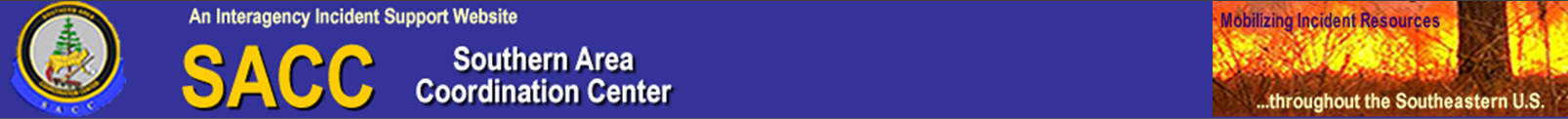 SOUTHERN FIRE BEHAVIOR OUTLOOK*This is a general fire behavior outlook for the Southern Geographic Area.  It is intended to provide wildland fire managers with an overall view of fire behavior potential and to assist wildland firefighters with making sound decisions and maintaining situational awareness based on current and expected fire behavior.  This outlook is not intended to replace onsite observations or spot weather forecasts issued by the National Weather Service.Some products provided in the outlook often are not updated prior to posting.  Refer to updated information on the Southern Area Coordination Center Website as it becomes available: http://gacc.nifc.gov/sacc/index.htmFire Weather Summary:***Red Flag Warnings/Fire Weather Watches and Advisories***There are Red Flag Warnings today for Western end of the Red River Valley in Texas and Central Oklahoma.   For complete Warning information for Oklahoma and Texas: OK/TX NWS Fire Weather WatchFor complete fire weather information and specific detailed forecasts see:http://www.weather.govRefer to the MesoWest Regional Surface Maps to access weather observations.http://mesowest.utah.edu/index.htmlFor updated fire danger and fuel moisture values link to:http://wfas.net/Fuels Conditions:  State of the Fuels will be updated weekly or as the conditions warrant. Observed 10 Hr FM Tuesday August 30, 2011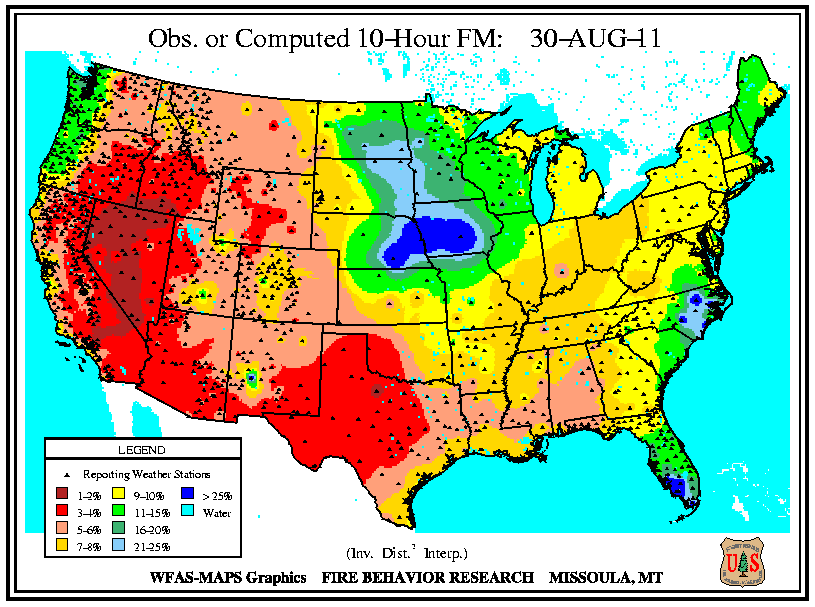 The 10 hour fuel moistures decrease in an increasingly larger area. With lower fuel moistures in the 100 and 1000 hours it is taking longer to control the fires and extinguish the residual heat in the larger fuels. This poses a increased difficulty in control and containment due to extended mop-up.   WFAS—10 Hour Forecast Fuel Moisture			      WFAS — KDBI       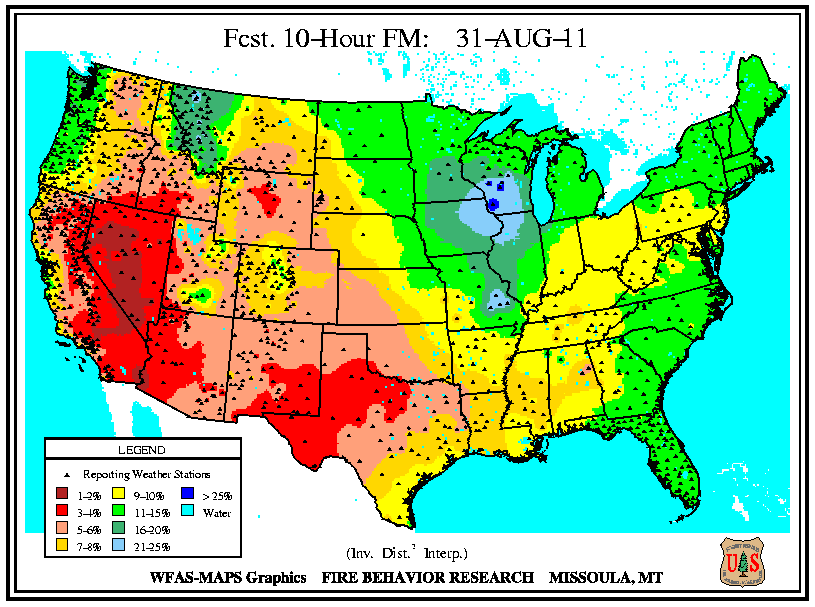 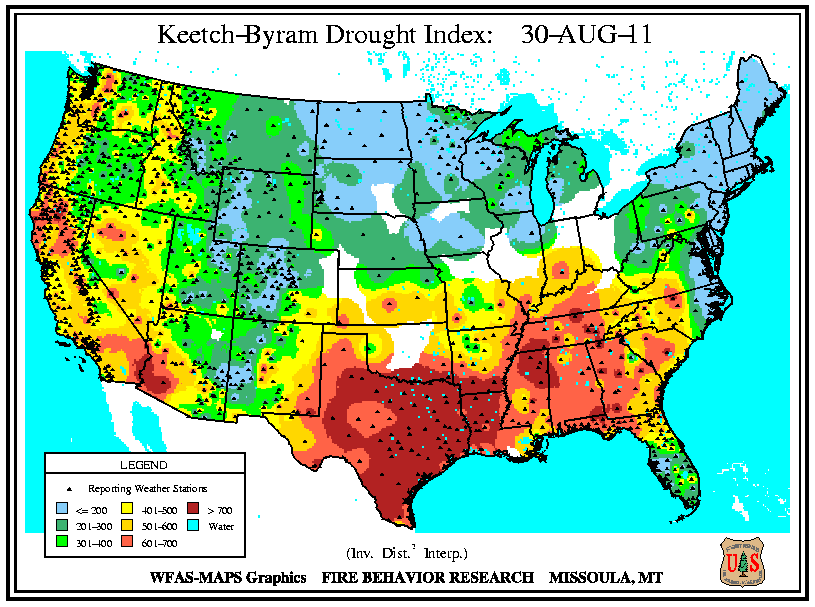 Southern Area – Precipitation for August 30, 2011 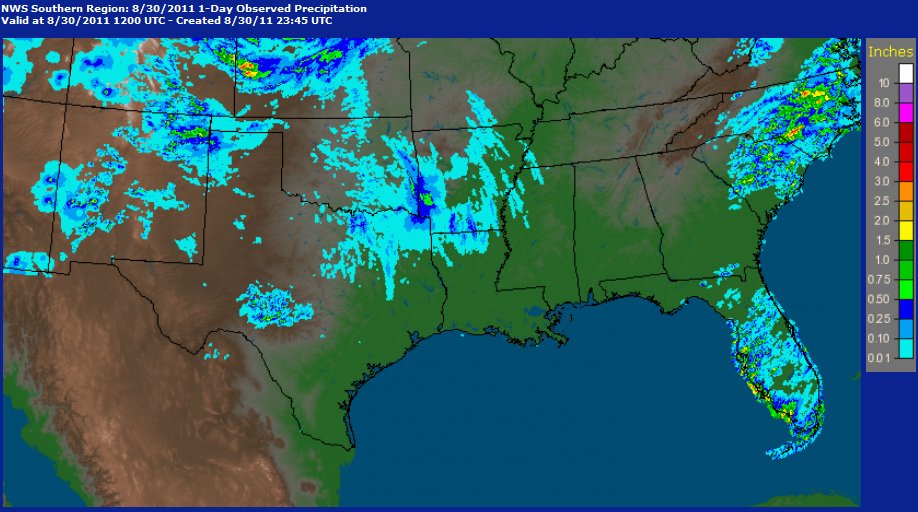 Southern Area ERC-G Summary Ending Aug 30, 2011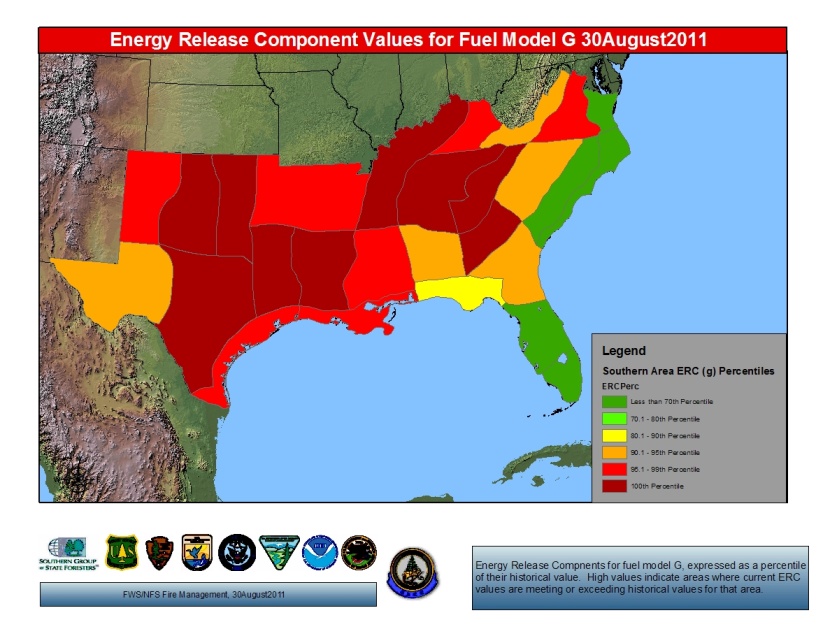 Fire Behavior Outlook Central TexasVery High probability of large fire growth.  RH values remain critical. Fine fuel moistures continue to be extremely dry. With the Low RH recovery you could see fires become more active earlier in the day. Drought stress on live fuels increases the fuel load and allows rapid escalation to extreme behavior.Western Texas, North Central Texas, Texas Panhandle, East Texas and Western Oklahoma High probability of large fire growth. High temperatures combined with low relative humidity and low fine fuel moisture will allow any new starts to have the potential to become a large fire. Low fuel moistures in the larger fuels could increase the intensity of any fires in areas with large ground fuels.  Juniper and Oaks are experiencing die back due to drought stress, greatly increasing dead duel load and fire intensity in the crowns. Western Louisiana, Alabama, Mississippi, Western Georgia and Southern AppalachiaModerate probability of large fire growth. Dry air continues to push down to create low relative humidity and low fine fuel moisture allowing any new starts to have the potential to become a large fire. Fine fuel moistures continue to remain low. Unstable atmospheric conditions can contribute to large fire potential.   Coastal Region of Texas, Eastern Louisiana, Northeast Oklahoma, and Eastern Coastal Areas	Low fire behavior expected.  These areas continue to receive some scattered precipitation and ERC remains within seasonal values.  The good RH recovery over night and scattered precipitation will help increase the fine fuel moistures.  Ignitions may become established but should not spread rapidly. 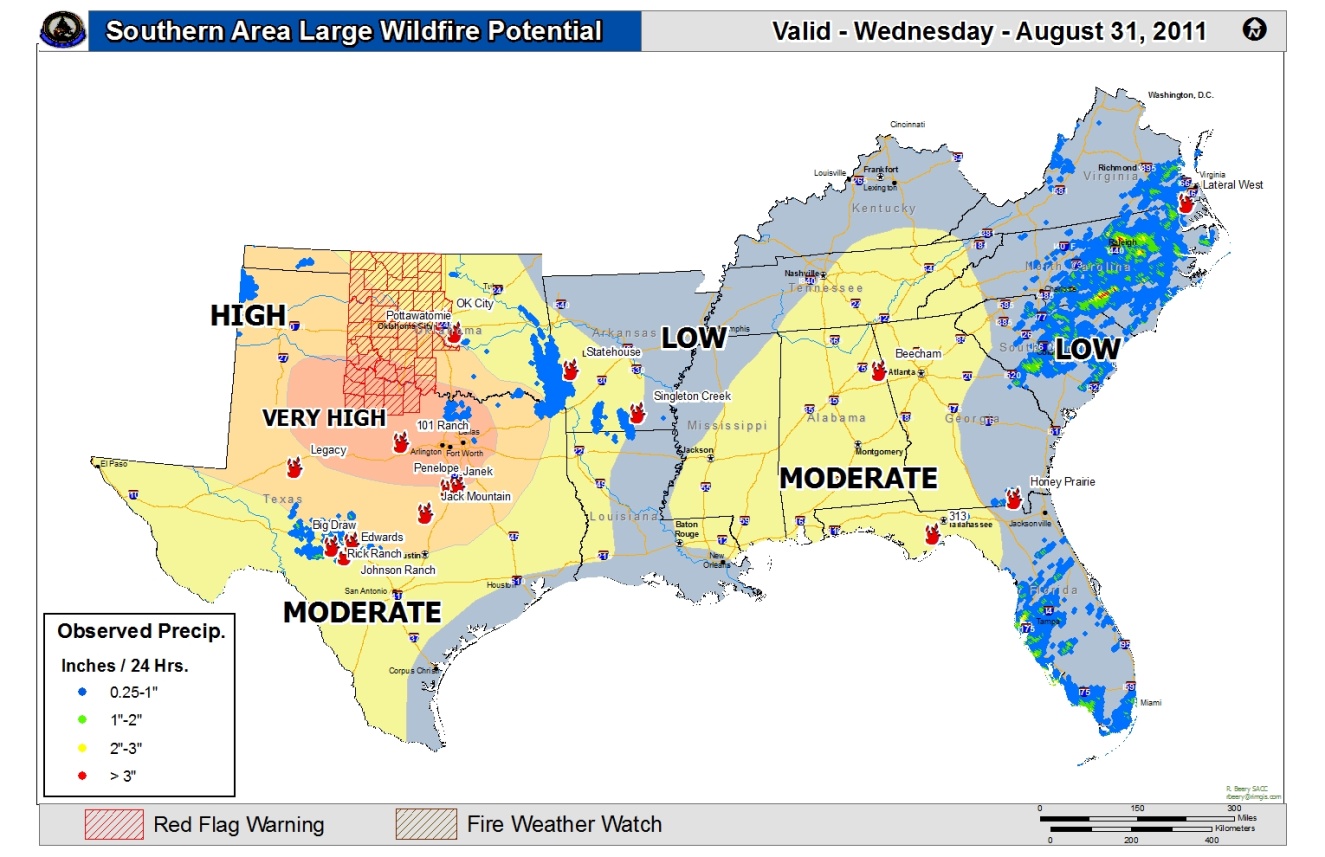 This product is intended to depict GENERAL fire behavior potential in the Southern Area.  Information summarized from various sources applicable to the geographic area scale and is not intended to provide site specific fire behavior conditions.  Individual fire behavior forecasts using fuels, weather and topography must be used for specific incidents.FIRE BEHAVIOR INTERPRETATION:  Visual assessment of active flame length and evaluation of potential effectiveness of various resources and capabilities.  The implications of observed or expected fire behavior are critical components of suppression strategies and tactics, in particular terms of determining resistance to control, effectiveness and safety of various resources.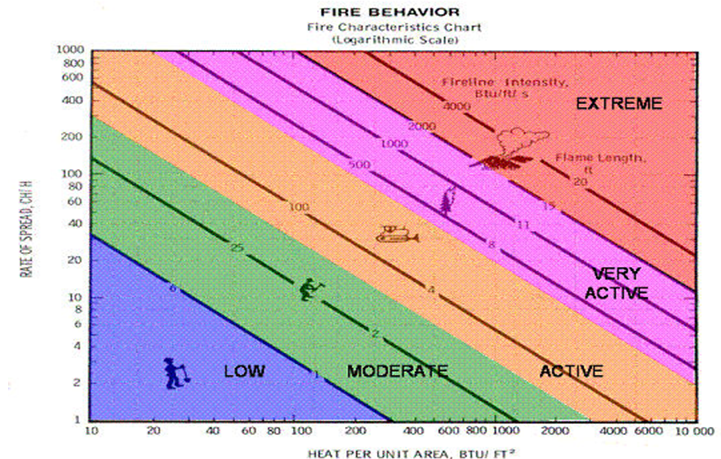 Stay updated by viewing the Southern area 7 day Significant Fire Potential product:http://gacc.nifc.gov/sacc/predictive/outlooks/Fire_Potential.htmLonger range outlooks reference the Climate Prediction Center link:http://www.cpc.ncep.noaa.gov/index.phpFORECAST VALID FOR: August 31, 2011DATE/TIME ISSUED:  August 31/0930NEXT UPDATE: September 1, 2011SIGNED:  Robb Beery FIRE BEHAVIOR ADJECTIVE RATINGFLAME LENGTH (FEET)INTERPRETATION FOR FIRE MANAGEMENTLOW0-4Generally attack at the head or flanks are successful, handline should hold fire with very little resistant to control. MODERATE4-8Fire is too intense for direct attack at the head.   Handline cannot be relied upon, additional support from engine, dozer, tractor plow or air support is needed.HIGH8-11Fire can present control problems; torching, crowning and spotting can be expected.  Control efforts at head of fire are often ineffective.VERY HIGH11+Crown runs, intense surface burning and spotting are common; control efforts at head are ineffective.EXTREMEAlthough uncommon, can best be described as erratic fire behavior that goes beyond human methods of control or prediction.  Rare events such as well developed and sustained fire whirls, independent crowning and plume dominated fire growth.